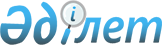 О внесении изменений и дополнений в решение Казыгуртского районного маслихата от 22 декабря 2016 года № 12/61-VІ "О районном бюджете на 2017-2019 годы"
					
			С истёкшим сроком
			
			
		
					Решение Казыгуртского районного маслихата Южно-Казахстанской области от 7 апреля 2017 года № 14/82-VI. Зарегистрировано Департаментом юстиции Южно-Казахстанской области 17 апреля 2017 года № 4042. Срок действия решения - до 1 января 2018 года
      В соответствии с пунктом 5 статьи 109 Бюджетного кодекса Республики Казахстан от 4 декабря 2008 года, подпунктом 1) пункта 1 статьи 6 Закона Республики Казахстан от 23 января 2001 года "О местном государственном управлении и самоуправлении в Республике Казахстан" и решением Южно-Казахстанского областного маслихата от 30 марта 2017 года № 11/109-VІ "О внесении изменений и дополнения в решение Южно-Казахстанского областного маслихата от 9 декабря 2016 года № 8/74-VI "Об областном бюджете на 2017-2019 годы", зарегистрированного в Реестре государственной регистрации нормативных правовых актов за № 4007, Казыгуртский районный маслихат РЕШИЛ:
      1. Внести в решение Казыгуртского районного маслихата от 22 декабря 2016 года № 12/61-VI "О районном бюджете на 2017-2019 годы" (зарегистрировано в Реестре государственной регистрации нормативных правовых актов за № 3950, опубликовано 13 января 2017 года в газете "Казыгурт тынысы") следующие изменения:
      пункт 1 изложить в следующей редакции:
      "1. Утвердить районный бюджет Казыгуртского района на 2017-2019 годы согласно приложениям 1 соответственно, в том числе на 2017 год в следующих объемах:
      1) доходы – 19 260 509 тысяч тенге, в том числе по: 
      налоговые поступления – 1 447 188 тысяч тенге;
      неналоговые поступления – 17 464 тысяч тенге;
      поступления от продажи основного капитала – 19 353 тысяч тенге; 
      поступления трансфертов – 17 776 504 тысяч тенге;
      2) затраты – 19 356 127 тысяч тенге; 
      3) чистое бюджетное кредитование – 134 248 тысяч тенге, в том числе:
      бюджетные кредиты – 153 157 тысяч тенге; 
      погашение бюджетных кредитов – 18 909 тысяч тенге; 
      4) сальдо по операциям с финансовыми активами – 0, в том числе:
      приобретение финансовых активов – 0 тенге;
      поступления от продажи финансовых активов государства – 0; 
      5) дефицит (профицит) бюджета – 229 866 тысяч тенге;
      6) финансирование дефицита (использование профицита) бюджета – 
      229 866 тысяч тенге, в том числе: 
      поступление займов – 153 157 тысяч тенге;
      погашение займов – 18 909 тысяч тенге;
      используемые остатки бюджетных средств – 95 618 тысяч тенге.".
      Приложения 1, 2, 4, 5 и 7 к указанному решению изложить в новой редакции согласно приложениям 1, 2, 3, 4 и 5 к настоящему решению.
      2. Настоящее решение вводится в действие с 1 января 2017 года. Районный бюджет на 2017 год Районный бюджет на 2018 год Инвестиционный список проектов(программы), который посвятился 2016-2018 годам Выделяемые текущие целевые трансферты местным органам самоуправления для выполнения функции местного самоуправления на 2017 год
					© 2012. РГП на ПХВ «Институт законодательства и правовой информации Республики Казахстан» Министерства юстиции Республики Казахстан
				
      Председатель сессии

      районного маслихата

С.Сманов 

      Секретарь районного маслихата

У.Копеев
Приложение 1 к решению
Казыгуртского районного
маслихата от 7 апреля 2017 года
№ 14/82-VI
Приложение 1 к решению
Казыгуртского районного
маслихата от 22 декабря 2016
года № 12/61-VI
Категорий
Категорий
Категорий
Категорий
Сумма тысяч тенге
Классы Наименование
Классы Наименование
Классы Наименование
Сумма тысяч тенге
Подклассы
Сумма тысяч тенге
1.Доходы
19 260 509
1
Налоговые поступления
1 447 188
1
Подоходный налог
387 271
2
Индивидуальный подоходный налог
387 271
3
Социальный налог
299 366
1
Социальный налог
299 366
4
Hалоги на собственность
721 608
1
Hалоги на имущество
634 103
3
Земельный налог
3 209
4
Hалог на транспортные средства
81 618
5
Единый земельный налог
2 678
5
Внутренние налоги на товары, работы и услуги
26 034
2
Акцизы
5 876
3
Поступления за использование природных и других ресурсов
3 756
4
Сборы за ведение предпринимательской и профессиональной деятельности
16 238
5
Налог на игорный бизнес
164
8
Обязательные платежи, взимаемые за совершение юридически значимых действий и (или) выдачу документов уполномоченными на то государственными органами или должностными лицами
12 909
1
Государственная пошлина
12 909
2
Неналоговые поступления
17 464
1
Доходы от государственной собственности
3 554
1
Поступления части чистого дохода государственных предприятий
88
3
Дивиденды на государственные пакеты акций, находящиеся в государственной собственности
495
5
Доходы от аренды имущества, находящегося в государственной собственности
2 971
6
Прочие неналоговые поступления
13 910
1
Прочие неналоговые поступления
13 910
3
Поступления от продажи основного капитала
19 353
3
Продажа земли и нематериальных активов
19 353
1
Продажа земли
19 353
4
Поступления трансфертов
17 776 504
02
Трансферты из вышестоящих органов государственного управления
17 776 504
2
Трансферты из областного бюджета
17 776 504
Функциональная группа 
Функциональная группа 
Функциональная группа 
Функциональная группа 
Функциональная группа 
Сумма тысяч тенге
Функциональная подгруппа 
Функциональная подгруппа 
Функциональная подгруппа 
Функциональная подгруппа 
Сумма тысяч тенге
Администратор бюджетных программ 
Администратор бюджетных программ 
Администратор бюджетных программ 
Сумма тысяч тенге
Программа
Программа
Сумма тысяч тенге
Наименование
Сумма тысяч тенге
2.Затраты
19 356 127
01
Государственные услуги общего характера
490 722
1
Представительные, исполнительные и другие органы, выполняющие общие функции государственного управления
396 964
112
Аппарат маслихата района (города областного значения)
20 320
001
Услуги по обеспечению деятельности маслихата района (города областного значения)
20 120
003
Капитальные расходы государственного органа
200
122
Аппарат акима района (города областного значения)
102 764
001
Услуги по обеспечению деятельности акима района (города областного значения)
97 688
003
Капитальные расходы государственного органа
5 076
123
Аппарат акима района в городе, города районного значения, поселка, села, сельского округа
273 880
001
Услуги по обеспечению деятельности акима района в городе, города районного значения, поселка, села, сельского округа
273 754
022
Капитальные расходы государственного органа
126
2
Финансовая деятельность
8 545
459
Отдел экономики и финансов района (города областного значения)
8 545
003
Проведение оценки имущества в целях налогообложения
2 000
010
Приватизация, управление коммунальным имуществом, постприватизационная деятельность и регулирование споров, связанных с этим 
6 545
9
Прочие государственные услуги общего характера
85 213
458
Отдел жилищно-коммунального хозяйства, пассажирского транспорта и автомобильных дорог района (города областного значения)
48 475
001
Услуги по реализации государственной политики на местном уровне в области жилищно-коммунального хозяйства, пассажирского транспорта и автомобильных дорог
48 475
459
Отдел экономики и финансов района (города областного значения)
36 738
001
Услуги по реализации государственной политики в области формирования и развития экономической политики, государственного планирования, исполнения бюджета и управления коммунальной собственностью района (города областного значения)
36 738
02
Оборона
28 312
1
Военные нужды
14 711
122
Аппарат акима района (города областного значения)
14 711
005
Мероприятия в рамках исполнения всеобщей воинской обязанности
14 711
2
Организация работы по чрезвычайным ситуациям
13 601
122
Аппарат акима района (города областного значения)
13 601
006
Предупреждение и ликвидация чрезвычайных ситуаций масштаба района (города областного значения)
7 500
007
Мероприятия по профилактике и тушению степных пожаров районного (городского) масштаба, а также пожаров в населенных пунктах, в которых не созданы органы государственной противопожарной службы
6 101
03
Общественный порядок, безопасность, правовая, судебная, уголовно-исполнительная деятельность
3 212
9
Прочие услуги в области общественного порядка и безопасности
3 212
458
Отдел жилищно-коммунального хозяйства, пассажирского транспорта и автомобильных дорог района (города областного значения)
3 212
021
Обеспечение безопасности дорожного движения в населенных пунктах
3 212
04
Образование
11 495 334
1
Дошкольное воспитание и обучение
1 548 870
123
Аппарат акима района в городе, города районного значения, поселка, села, сельского округа
1 385 586
041
Реализация государственного образовательного заказа в дошкольных организациях образования
1 385 586
464
Отдел образования района (города областного значения)
155 784
040
Реализация государственного образовательного заказа в дошкольных организациях образования
155 784
472
Отдел строительства, архитектуры и градостроительства района (города областного значения)
7 500
037
Строительство и реконструкция объектов дошкольного воспитания и обучения
7 500
2
Начальное, основное среднее и общее среднее образование
9 106 210
464
Отдел образования района (города областного значения)
7 026 046
003
Общеобразовательное обучение
6 986 260
006
Дополнительное образование для детей
39 786
472
Отдел строительства, архитектуры и градостроительства района (города областного значения)
2 080 164
022
Строительство и реконструкция объектов начального, основного среднего и общего среднего образования
2 080 164
9
Прочие услуги в области образования
840 254
464
Отдел образования района (города областного значения)
840 254
001
Услуги по реализации государственной политики на местном уровне в области образования
16 408
005
Приобретение и доставка учебников, учебно-методических комплексов для государственных учреждений образования района (города областного значения)
237 004
007
Проведение школьных олимпиад, внешкольных мероприятий и конкурсов районного (городского) масштаба
1 000
015
Ежемесячная выплата денежных средств опекунам (попечителям) на содержание ребенка-сироты (детей-сирот), и ребенка (детей), оставшегося без попечения родителей
35 493
022
Выплата единовременных денежных средств казахстанским гражданам, усыновившим (удочерившим) ребенка (детей)-сироту и ребенка (детей), оставшегося без попечения родителей
340
067
Капитальные расходы подведомственных государственных учреждений и организаций
550 009
06
Социальная помощь и социальное обеспечение
1 211 623
1
Социальное обеспечение
721 018
451
Отдел занятости и социальных программ района (города областного значения)
693 458
005
Государственная адресная социальная помощь
190
016
Государственные пособия на детей до 18 лет
345 118
025
Внедрение обусловленной денежной помощи по проекту "Өрлеу"
348 150
464
Отдел образования района (города областного значения)
27 560
030
Содержание ребенка (детей), переданного патронатным воспитателям
27 560
2
Социальная помощь
442 234
451
Отдел занятости и социальных программ района (города областного значения)
442 234
002
Программа занятости
203 433
006
Оказание жилищной помощи
18 260
007
Социальная помощь отдельным категориям нуждающихся граждан по решениям местных представительных органов
45 579
010
Материальное обеспечение детей-инвалидов, воспитывающихся и обучающихся на дому
1 910
014
Оказание социальной помощи нуждающимся гражданам на дому
43 365
017
Обеспечение нуждающихся инвалидов обязательными гигиеническими средствами и предоставление услуг специалистами жестового языка, индивидуальными помощниками в соответствии с индивидуальной программой реабилитации инвалида
96 737
023
Обеспечение деятельности центров занятости населения
32 950
9
Прочие услуги в области социальной помощи и социального обеспечения
48 371
451
Отдел занятости и социальных программ района (города областного значения)
44 630
001
Услуги по реализации государственной политики на местном уровне в области обеспечения занятости и реализации социальных программ для населения
39 188
011
Оплата услуг по зачислению, выплате и доставке пособий и других социальных выплат
4 300
021
Капитальные расходы государственного органа
1 142
458
Отдел жилищно-коммунального хозяйства, пассажирского транспорта и автомобильных дорог района (города областного значения)
3 741
050
Реализация Плана мероприятий по обеспечению прав и улучшению качества жизни инвалидов в Республике Казахстан на 2012 – 2018 годы
3 741
07
Жилищно-коммунальное хозяйство
909 853
1
Жилищное хозяйство
674 127
458
Отдел жилищно-коммунального хозяйства, пассажирского транспорта и автомобильных дорог района (города областного значения)
18 655
005
Снос аварийного и ветхого жилья
18 655
472
Отдел строительства, архитектуры и градостроительства района (города областного значения)
655 472
003
Проектирование, строительство и (или) приобретение жилья коммунального жилищного фонда
179 080
004
Проектирование, развитие, обустройство и (или) приобретение инженерно-коммуникационной инфраструктуры 
476 392
2
Коммунальное хозяйство
114 965
458
Отдел жилищно-коммунального хозяйства, пассажирского транспорта и автомобильных дорог района (города областного значения)
114 965
012
Функционирование системы водоснабжения и водоотведения
20 000
058
Развитие системы водоснабжения и водоотведения в сельских населенных пунктах
94 965
3
Благоустройство населенных пунктов
120 761
458
Отдел жилищно-коммунального хозяйства, пассажирского транспорта и автомобильных дорог района (города областного значения)
120 761
015
Освещение улиц в населенных пунктах
10 000
016
Обеспечение санитарии населенных пунктов
15 000
018
Благоустройство и озеленение населенных пунктов
95 761
08
Культура, спорт, туризм и информационное пространство
784 664
1
Деятельность в области культуры
265 681
455
Отдел культуры и развития языков района (города областного значения)
233 681
003
Поддержка культурно-досуговой работы
233 681
472
Отдел строительства, архитектуры и градостроительства района (города областного значения)
32 000
011
Развитие объектов культуры
32 000
2
Спорт
364 577
465
Отдел физической культуры и спорта района (города областного значения)
164 577
001
Услуги по реализации государственной политики на местном уровне в сфере физической культуры и спорта
11 184
005
Развитие массового спорта и национальных видов спорта
122 276
006
Проведение спортивных соревнований на районном (города областного значения) уровне
3 000
007
Подготовка и участие членов сборных команд района (города областного значения) по различным видам спорта на областных спортивных соревнованиях
25 500
032
Капитальные расходы подведомственных государственных учреждений и организаций
2 617
472
Отдел строительства, архитектуры и градостроительства района (города областного значения)
200 000
008
Развитие объектов спорта
200 000
3
Информационное пространство
87 447
455
Отдел культуры и развития языков района (города областного значения)
77 447
006
Функционирование районных (городских) библиотек
57 215
007
Развитие государственного языка и других языков народа Казахстана
20 232
456
Отдел внутренней политики района (города областного значения)
10 000
002
Услуги по проведению государственной информационной политики
10 000
9
Прочие услуги по организации культуры, спорта, туризма и информационного пространства
66 959
455
Отдел культуры и развития языков района (города областного значения)
13 890
001
Услуги по реализации государственной политики на местном уровне в области развития языков и культуры
10 390
032
Капитальные расходы подведомственных государственных учреждений и организаций
3 500
456
Отдел внутренней политики района (города областного значения)
53 069
001
Услуги по реализации государственной политики на местном уровне в области информации, укрепления государственности и формирования социального оптимизма граждан
23 830
003
Реализация мероприятий в сфере молодежной политики
23 782
006
Капитальные расходы государственного органа
5 000
032
Капитальные расходы подведомственных государственных учреждений и организаций
457
09
Топливно-энергетический комплекс и недропользование
1 102 877
1
Топливо и энергетика
37 000
458
Отдел жилищно-коммунального хозяйства, пассажирского транспорта и автомобильных дорог района (города областного значения)
37 000
019
Развитие теплоэнергетической системы
37 000
9
Прочие услуги в области топливно-энергетического комплекса и недропользования
1 065 877
458
Отдел жилищно-коммунального хозяйства, пассажирского транспорта и автомобильных дорог района (города областного значения)
1 065 877
036
Развитие газотранспортной системы
1 065 877
10
Сельское, водное, лесное, рыбное хозяйство, особо охраняемые природные территории, охрана окружающей среды и животного мира, земельные отношения
313 827
1
Сельское хозяйство
282 457
472
Отдел строительства, архитектуры и градостроительства района (города областного значения)
10 500
010
Развитие объектов сельского хозяйства
10 500
473
Отдел ветеринарии района (города областного значения)
233 224
001
Услуги по реализации государственной политики на местном уровне в сфере ветеринарии
15 977
005
Обеспечение функционирования скотомогильников (биотермических ям)
7 000
006
Организация санитарного убоя больных животных
1 000
007
Организация отлова и уничтожения бродячих собак и кошек
4 000
008
Возмещение владельцам стоимости изымаемых и уничтожаемых больных животных, продуктов и сырья животного происхождения
8 990
009
Проведение ветеринарных мероприятий по энзоотическим болезням животных
28 999
011
Проведение противоэпизоотических мероприятий
167 258
477
Отдел сельского хозяйства и земельных отношений района (города областного значения)
38 733
001
Услуги по реализации государственной политики на местном уровне в сфере сельского хозяйства и земельных отношений
38 733
6
Земельные отношения
6 000
477
Отдел сельского хозяйства и земельных отношений района (города областного значения)
6 000
011
Землеустройство, проводимое при установлении границ районов, городов областного значения, районного значения, сельских округов, поселков, сел
6 000
9
Прочие услуги в области сельского, водного, лесного, рыбного хозяйства, охраны окружающей среды и земельных отношений
25 370
459
Отдел экономики и финансов района (города областного значения)
25 370
099
Реализация мер по оказанию социальной поддержки специалистов
25 370
11
Промышленность, архитектурная, градостроительная и строительная деятельность
201 633
2
Архитектурная, градостроительная и строительная деятельность
201 633
472
Отдел строительства, архитектуры и градостроительства района (города областного значения)
201 633
001
Услуги по реализации государственной политики в области строительства, архитектуры и градостроительства на местном уровне
36 857
013
Разработка схем градостроительного развития территории района, генеральных планов городов районного (областного) значения, поселков и иных сельских населенных пунктов
20 039
015
Капитальные расходы государственного органа
144 737
12
Транспорт и коммуникации
2 470 907
1
Автомобильный транспорт
2 470 907
458
Отдел жилищно-коммунального хозяйства, пассажирского транспорта и автомобильных дорог района (города областного значения)
2 470 907
022
Развитие транспортной инфраструктуры
388 831
023
Обеспечение функционирования автомобильных дорог
2 082 076
13
Прочие
157 103
3
Поддержка предпринимательской деятельности и защита конкуренции
21 939
469
Отдел предпринимательства района (города областного значения)
21 939
001
Услуги по реализации государственной политики на местном уровне в области развития предпринимательства и промышленности
21 939
9
Прочие
135 164
458
Отдел жилищно-коммунального хозяйства, пассажирского транспорта и автомобильных дорог района (города областного значения)
107 164
040
Реализация мер по содействию экономическому развитию регионов в рамках Программы "Развитие регионов" 
107 164
459
Отдел экономики и финансов района (города областного значения)
28 000
012
Резерв местного исполнительного органа района (города областного значения)
28 000
14
Обслуживание долга
22
1
Обслуживание долга
22
459
Отдел экономики и финансов района (города областного значения)
22
021
Обслуживание долга местных исполнительных органов по выплате вознаграждений и иных платежей по займам из областного бюджета
22
15
Трансферты
186 038
1
Трансферты
186 038
459
Отдел экономики и финансов района (города областного значения)
186 038
006
Возврат неиспользованных (недоиспользованных) целевых трансфертов
23 043
051
Трансферты органам местного самоуправления
162 995
3.Чистое бюджетное кредитование
134 248
Бюджетные кредиты
153 157
10
Сельское, водное, лесное, рыбное хозяйство, особо охраняемые природные территории, охрана окружающей среды и животного мира, земельные отношения
153 157
1
Сельское хозяйство
153 157
459
Отдел экономики и финансов района (города областного значения)
153 157
018
Бюджетные кредиты для реализации мер социальной поддержки специалистов
153 157
Погашение бюджетных кредитов
18 909
5
Погашение бюджетных кредитов
18 909
01
Погашение бюджетных кредитов
18 909
1
Погашение бюджетных кредитов, выданных из государственного бюджета
18 909
13
Погашение бюджетных кредитов, выданных из местного бюджета физическим лицам
18 909
4.Сальдо по операциям с финансовыми активами
0
Приобретение финансовых активов
0
Поступления от продажи финансовых активов государства
0
5.Дефицит (профицит) бюджета
-229 866
6.Финансирование дефицита (использование профицита) бюджета
229 866
Поступление займов
153 157
7
Поступления займов
153 157
01
Внутренние государственные займы
153 157
2
Договоры займа
153 157
03
Займы, получаемые местным исполнительным органом района (города областного значения)
153 157
Погашение займов
18 909
16
Погашение займов
18 909
1
Погашение займов
18 909
459
Отдел экономики и финансов района (города областного значения)
18 909
005
Погашение долга местного исполнительного органа перед вышестоящим бюджетом
18 909
Используемые остатки бюджетных средств
95 618Приложение 2 к решению
Казыгуртского районного
маслихата от 7 апреля 2017 года
№ 14/82-VI
Приложение 2 к решению
Казыгуртского районного
маслихата от 22 декабря 2016
года № 12/61-VI
Категорий
Категорий
Категорий
Категорий
Сумма тысяч тенге
Классы Наименование
Классы Наименование
Классы Наименование
Сумма тысяч тенге
Подклассы
Сумма тысяч тенге
1.Доходы
21 246 571
1
Налоговые поступления
1 469 854
1
Подоходный налог
359 863
2
Индивидуальный подоходный налог
359 863
3
Социальный налог
285 728
1
Социальный налог
285 728
4
Hалоги на собственность
782 789
1
Hалоги на имущество
681 925
3
Земельный налог
10 667
4
Hалог на транспортные средства
87 332
5
Единый земельный налог
2 865
5
Внутренние налоги на товары, работы и услуги
27 661
2
Акцизы
6 288
3
Поступления за использование природных и других ресурсов
4 019
4
Сборы за ведение предпринимательской и профессиональной деятельности
17 179
5
Налог на игорный бизнес
175
8
Обязательные платежи, взимаемые за совершение юридически значимых действий и (или) выдачу документов уполномоченными на то государственными органами или должностными лицами
13 813
1
Государственная пошлина
13 813
2
Неналоговые поступления
18 687
1
Доходы от государственной собственности
3 804
1
Поступления части чистого дохода государственных предприятий
95
3
Дивиденды на государственные пакеты акций, находящиеся в государственной собственности
530
5
Доходы от аренды имущества, находящегося в государственной собственности
3 179
6
Прочие неналоговые поступления
14 883
1
Прочие неналоговые поступления
14 883
3
Поступления от продажи основного капитала
20 707
3
Продажа земли и нематериальных активов
20 707
1
Продажа земли
20 707
4
Поступления трансфертов
19 737 323
02
Трансферты из вышестоящих органов государственного управления
19 737 323
2
Трансферты из областного бюджета
19 737 323
Функциональная группа 
Функциональная группа 
Функциональная группа 
Функциональная группа 
Функциональная группа 
Сумма тысяч тенге
Функциональная подгруппа 
Функциональная подгруппа 
Функциональная подгруппа 
Функциональная подгруппа 
Сумма тысяч тенге
Администратор бюджетных программ 
Администратор бюджетных программ 
Администратор бюджетных программ 
Сумма тысяч тенге
Программа
Программа
Сумма тысяч тенге
Наименование
Сумма тысяч тенге
2.Затраты
21 246 571
01
Государственные услуги общего характера
473 648
1
Представительные, исполнительные и другие органы, выполняющие общие функции государственного управления
401 028
112
Аппарат маслихата района (города областного значения)
19 674
001
Услуги по обеспечению деятельности маслихата района (города областного значения)
19 674
122
Аппарат акима района (города областного значения)
102 780
001
Услуги по обеспечению деятельности акима района (города областного значения)
100 480
003
Капитальные расходы государственного органа
2 300
123
Аппарат акима района в городе, города районного значения, поселка, села, сельского округа
278 574
001
Услуги по обеспечению деятельности акима района в городе, города районного значения, поселка, села, сельского округа
278 574
2
Финансовая деятельность
6 196
459
Отдел экономики и финансов района (города областного значения)
6 196
003
Проведение оценки имущества в целях налогообложения
2 500
010
Приватизация, управление коммунальным имуществом, постприватизационная деятельность и регулирование споров, связанных с этим 
3 696
9
Прочие государственные услуги общего характера
66 424
458
Отдел жилищно-коммунального хозяйства, пассажирского транспорта и автомобильных дорог района (города областного значения)
31 310
001
Услуги по реализации государственной политики на местном уровне в области жилищно-коммунального хозяйства, пассажирского транспорта и автомобильных дорог
31 310
459
Отдел экономики и финансов района (города областного значения)
35 114
001
Услуги по реализации государственной политики в области формирования и развития экономической политики, государственного планирования, исполнения бюджета и управления коммунальной собственностью района (города областного значения)
35 114
02
Оборона
23 361
1
Военные нужды
15 118
122
Аппарат акима района (города областного значения)
15 118
005
Мероприятия в рамках исполнения всеобщей воинской обязанности
15 118
2
Организация работы по чрезвычайным ситуациям
8 243
122
Аппарат акима района (города областного значения)
8 243
006
Предупреждение и ликвидация чрезвычайных ситуаций масштаба района (города областного значения)
7 500
007
Мероприятия по профилактике и тушению степных пожаров районного (городского) масштаба, а также пожаров в населенных пунктах, в которых не созданы органы государственной противопожарной службы
743
03
Общественный порядок, безопасность, правовая, судебная, уголовно-исполнительная деятельность
3 437
9
Прочие услуги в области общественного порядка и безопасности
3 437
458
Отдел жилищно-коммунального хозяйства, пассажирского транспорта и автомобильных дорог района (города областного значения)
3 437
021
Обеспечение безопасности дорожного движения в населенных пунктах
3 437
04
Образование
11 799 482
1
Дошкольное воспитание и обучение
1 595 654
123
Аппарат акима района в городе, города районного значения, поселка, села, сельского округа
1 390 228
041
Реализация государственного образовательного заказа в дошкольных организациях образования
1 390 228
464
Отдел образования района (города областного значения)
160 426
040
Реализация государственного образовательного заказа в дошкольных организациях образования
160 426
472
Отдел строительства, архитектуры и градостроительства района (города областного значения)
45 000
037
Строительство и реконструкция объектов дошкольного воспитания и обучения
45 000
2
Начальное, основное среднее и общее среднее образование
9 597 878
464
Отдел образования района (города областного значения)
8 662 498
003
Общеобразовательное обучение
8 622 646
006
Дополнительное образование для детей
39 852
472
Отдел строительства, архитектуры и градостроительства района (города областного значения)
935 380
022
Строительство и реконструкция объектов начального, основного среднего и общего среднего образования
935 380
9
Прочие услуги в области образования
605 950
464
Отдел образования района (города областного значения)
605 950
001
Услуги по реализации государственной политики на местном уровне в области образования
16 642
005
Приобретение и доставка учебников, учебно-методических комплексов для государственных учреждений образования района (города областного значения)
215 000
007
Проведение школьных олимпиад, внешкольных мероприятий и конкурсов районного (городского) масштаба
1 000
015
Ежемесячная выплата денежных средств опекунам (попечителям) на содержание ребенка-сироты (детей-сирот), и ребенка (детей), оставшегося без попечения родителей
35 493
022
Выплата единовременных денежных средств казахстанским гражданам, усыновившим (удочерившим) ребенка (детей)-сироту и ребенка (детей), оставшегося без попечения родителей
364
067
Капитальные расходы подведомственных государственных учреждений и организаций
337 451
06
Социальная помощь и социальное обеспечение
715 454
1
Социальное обеспечение
426 950
451
Отдел занятости и социальных программ района (города областного значения)
398 563
005
Государственная адресная социальная помощь
195
016
Государственные пособия на детей до 18 лет
358 376
025
Внедрение обусловленной денежной помощи по проекту "Өрлеу"
39 992
464
Отдел образования района (города областного значения)
28 387
030
Содержание ребенка (детей), переданного патронатным воспитателям
28 387
2
Социальная помощь
243 635
451
Отдел занятости и социальных программ района (города областного значения)
243 635
002
Программа занятости
41 500
006
Оказание жилищной помощи
18 500
007
Социальная помощь отдельным категориям нуждающихся граждан по решениям местных представительных органов
45 550
010
Материальное обеспечение детей-инвалидов, воспитывающихся и обучающихся на дому
2 000
014
Оказание социальной помощи нуждающимся гражданам на дому
43 517
017
Обеспечение нуждающихся инвалидов обязательными гигиеническими средствами и предоставление услуг специалистами жестового языка, индивидуальными помощниками в соответствии с индивидуальной программой реабилитации инвалида
57 968
023
Обеспечение деятельности центров занятости населения
34 600
9
Прочие услуги в области социальной помощи и социального обеспечения
44 869
451
Отдел занятости и социальных программ района (города областного значения)
44 869
001
Услуги по реализации государственной политики на местном уровне в области обеспечения занятости и реализации социальных программ для населения
39 319
011
Оплата услуг по зачислению, выплате и доставке пособий и других социальных выплат
4 350
021
Капитальные расходы государственного органа
1 200
07
Жилищно-коммунальное хозяйство
4 152 803
1
Жилищное хозяйство
470 458
472
Отдел строительства, архитектуры и градостроительства района (города областного значения)
470 458
003
Проектирование, строительство и (или) приобретение жилья коммунального жилищного фонда
470 458
2
Коммунальное хозяйство
3 649 845
458
Отдел жилищно-коммунального хозяйства, пассажирского транспорта и автомобильных дорог района (города областного значения)
3 649 845
012
Функционирование системы водоснабжения и водоотведения
20 000
058
Развитие системы водоснабжения и водоотведения в сельских населенных пунктах
3 629 845
3
Благоустройство населенных пунктов
32 500
458
Отдел жилищно-коммунального хозяйства, пассажирского транспорта и автомобильных дорог района (города областного значения)
32 500
015
Освещение улиц в населенных пунктах
7 500
016
Обеспечение санитарии населенных пунктов
9 500
018
Благоустройство и озеленение населенных пунктов
15 500
08
Культура, спорт, туризм и информационное пространство
629 632
1
Деятельность в области культуры
139 127
455
Отдел культуры и развития языков района (города областного значения)
121 127
003
Поддержка культурно-досуговой работы
121 127
472
Отдел строительства, архитектуры и градостроительства района (города областного значения)
18 000
011
Развитие объектов культуры
18 000
2
Спорт
347 569
465
Отдел физической культуры и спорта района (города областного значения)
125 935
001
Услуги по реализации государственной политики на местном уровне в сфере физической культуры и спорта
11 467
005
Развитие массового спорта и национальных видов спорта
102 968
006
Проведение спортивных соревнований на районном (города областного значения) уровне
2 500
007
Подготовка и участие членов сборных команд района (города областного значения) по различным видам спорта на областных спортивных соревнованиях
9 000
472
Отдел строительства, архитектуры и градостроительства района (города областного значения)
221 634
008
Развитие объектов спорта
221 634
3
Информационное пространство
87 807
455
Отдел культуры и развития языков района (города областного значения)
77 807
006
Функционирование районных (городских) библиотек
57 235
007
Развитие государственного языка и других языков народа Казахстана
20 572
456
Отдел внутренней политики района (города областного значения)
10 000
002
Услуги по проведению государственной информационной политики через газеты и журналы
10 000
9
Прочие услуги по организации культуры, спорта, туризма и информационного пространства
55 129
455
Отдел культуры и развития языков района (города областного значения)
10 840
001
Услуги по реализации государственной политики на местном уровне в области развития языков и культуры
10 840
456
Отдел внутренней политики района (города областного значения)
44 289
001
Услуги по реализации государственной политики на местном уровне в области информации, укрепления государственности и формирования социального оптимизма граждан
22 446
003
Реализация мероприятий в сфере молодежной политики
21 843
09
Топливно-энергетический комплекс и недропользование
1 154 673
9
Прочие услуги в области топливно-энергетического комплекса и недропользования
1 154 673
458
Отдел жилищно-коммунального хозяйства, пассажирского транспорта и автомобильных дорог района (города областного значения)
1 154 673
036
Развитие газотранспортной системы
1 154 673
10
Сельское, водное, лесное, рыбное хозяйство, особо охраняемые природные территории, охрана окружающей среды и животного мира, земельные отношения
329 567
1
Сельское хозяйство
280 724
473
Отдел ветеринарии района (города областного значения)
251 425
001
Услуги по реализации государственной политики на местном уровне в сфере ветеринарии
16 577
005
Обеспечение функционирования скотомогильников (биотермических ям)
7 000
006
Организация санитарного убоя больных животных
1 000
007
Организация отлова и уничтожения бродячих собак и кошек
4 000
008
Возмещение владельцам стоимости изымаемых и уничтожаемых больных животных, продуктов и сырья животного происхождения
8 990
009
Проведение ветеринарных мероприятий по энзоотическим болезням животных
31 157
011
Проведение противоэпизоотических мероприятий
182 701
477
Отдел сельского хозяйства и земельных отношений района (города областного значения)
29 299
001
Услуги по реализации государственной политики на местном уровне в сфере сельского хозяйства и земельных отношений
29 299
6
Земельные отношения
16 000
477
Отдел сельского хозяйства и земельных отношений района (города областного значения)
16 000
011
Землеустройство, проводимое при установлении границ районов, городов областного значения, районного значения, сельских округов, поселков, сел
16 000
9
Прочие услуги в области сельского, водного, лесного, рыбного хозяйства, охраны окружающей среды и земельных отношений
32 843
459
Отдел экономики и финансов района (города областного значения)
32 843
099
Реализация мер по оказанию социальной поддержки специалистов
32 843
11
Промышленность, архитектурная, градостроительная и строительная деятельность
41 868
2
Архитектурная, градостроительная и строительная деятельность
41 868
472
Отдел строительства, архитектуры и градостроительства района (города областного значения)
41 868
001
Услуги по реализации государственной политики в области строительства, архитектуры и градостроительства на местном уровне
26 868
013
Разработка схем градостроительного развития территории района, генеральных планов городов районного (областного) значения, поселков и иных сельских населенных пунктов
15 000
12
Транспорт и коммуникации
1 606 161
1
Автомобильный транспорт
1 606 161
458
Отдел жилищно-коммунального хозяйства, пассажирского транспорта и автомобильных дорог района (города областного значения)
1 606 161
023
Обеспечение функционирования автомобильных дорог
1 606 161
13
Прочие
157 543
3
Поддержка предпринимательской деятельности и защита конкуренции
22 379
469
Отдел предпринимательства района (города областного значения)
22 379
001
Услуги по реализации государственной политики на местном уровне в области развития предпринимательства и промышленности
22 379
9
Прочие
135 164
458
Отдел жилищно-коммунального хозяйства, пассажирского транспорта и автомобильных дорог района (города областного значения)
107 164
040
Реализация мер по содействию экономическому развитию регионов в рамках Программы "Развитие регионов" 
107 164
459
Отдел экономики и финансов района (города областного значения)
28 000
012
Резерв местного исполнительного органа района (города областного значения)
28 000
14
Обслуживание долга
25
1
Обслуживание долга
25
459
Отдел экономики и финансов района (города областного значения)
25
021
Обслуживание долга местных исполнительных органов по выплате вознаграждений и иных платежей по займам из областного бюджета
25
15
Трансферты
158 917
1
Трансферты
158 917
459
Отдел экономики и финансов района (города областного значения)
158 917
051
Трансферты органам местного самоуправления
158 917
3.Чистое бюджетное кредитование
-18 909
Бюджетные кредиты
0
Погашение бюджетных кредитов
18 909
5
Погашение бюджетных кредитов
18 909
01
Погашение бюджетных кредитов
18 909
1
Погашение бюджетных кредитов, выданных из государственного бюджета
18 909
13
Погашение бюджетных кредитов, выданных из местного бюджета физическим лицам
18 909
4.Сальдо по операциям с финансовыми активами
0
Приобретение финансовых активов
0
Поступления от продажи финансовых активов государства
0
5.Дефицит (профицит) бюджета
18 909
6.Финансирование дефицита (использование профицита) бюджета
-18 909
Поступление займов
0
Погашение займов
18 909
16
Погашение займов
18 909
1
Погашение займов
18 909
459
Отдел экономики и финансов района (города областного значения)
18 909
005
Погашение долга местного исполнительного органа перед вышестоящим бюджетом
18 909
Используемые остатки бюджетных средств
0Приложение 3 к решению
Казыгуртского районного
маслихата от 7 апреля 2017 года
№ 14/82-VI
Приложение 4 к решению
Казыгуртского районного
маслихата от 22 декабря 2016
года № 12/61-VI
Код бюджетной классификации
Код бюджетной классификации
Код бюджетной классификации
Код бюджетной классификации
Наименование
Код бюджетной классификации
Код бюджетной классификации
Код бюджетной классификации
Код бюджетной классификации
Наименование
Расходы
4
Образование
01
Дошкольное воспитание и обучение
472
Отдел строительства, архитектуры и градостроительства района (города областного значения)
037
Строительство и реконструкция объектов дошкольного воспитания и обучения
02
Начальное, основное среднее и общее среднее образование
472
Отдел строительства, архитектуры и градостроительства района (города областного значения)
022
Строительство и реконструкция объектов начального, основного среднего и общего среднего образования
7
Жилищно-коммунальное хозяйство
01
Жилищное хозяйство
472
Отдел строительства, архитектуры и градостроительства района (города областного значения)
003
Проектирование, строительство и (или) приобретение жилья коммунального жилищного фонда
004
Проектирование, развитие, обустройство и (или) приобретение инженерно-коммуникационной инфраструктуры 
02
Коммунальное хозяйство
458
Отдел жилищно-коммунального хозяйства, пассажирского транспорта и автомобильных дорог района (города областного значения)
058
Развитие системы водоснабжения и водоотведения в сельских населенных пунктах
8
Культура, спорт, туризм и информационное пространство
01
Деятельность в области культуры
472
Отдел строительства, архитектуры и градостроительства района (города областного значения)
011
Развитие объектов культуры
02
Спорт
472
Отдел строительства, архитектуры и градостроительства района (города областного значения)
008
Развитие объектов спорта
9
Топливно-энергетический комплекс и недропользование
01
Топливо и энергетика
458
Отдел жилищно-коммунального хозяйства, пассажирского транспорта и автомобильных дорог района (города областного значения)
019
Развитие теплоэнергетической системы
09
Прочие услуги в области топливно-энергетического комплекса и недропользования
458
Отдел жилищно-коммунального хозяйства, пассажирского транспорта и автомобильных дорог района (города областного значения)
036
Развитие газотранспортной системы
10
Сельское, водное, лесное, рыбное хозяйство, особо охраняемые природные территории, охрана окружающей среды и животного мира, земельные отношения
01
Сельское хозяйство
472
Отдел строительства, архитектуры и градостроительства района (города областного значения)
010
Развитие объектов сельского хозяйства
12
Транспорт и коммуникации
01
Автомобильный транспорт
458
Отдел жилищно-коммунального хозяйства, пассажирского транспорта и автомобильных дорог района (города областного значения)
022
Развитие транспортной инфраструктурыПриложение 4 к решению
Казыгуртского районного
маслихата от 7 апреля 2017 года
№ 14/82-VI
Приложение 5 к решению
Казыгуртского районного
маслихатаот 22 декабря 2016
года № 12/61-V
Код бюджетной классификации
Код бюджетной классификации
Код бюджетной классификации
Код бюджетной классификации
Наименование
Сумма тысяч тенге
Код бюджетной классификации
Код бюджетной классификации
Код бюджетной классификации
Код бюджетной классификации
Наименование
Сумма тысяч тенге
Расходы
1 659 466
Аппарат акима Казыгуртского сельского округа 
470 517
01
Государственные услуги общего характера
30 940
1
Представительные, исполнительные и другие органы, выполняющие общие функции государственного управления
30 940
123
Аппарат акима района в городе, города районного значения, поселка, села, сельского округа
30 940
001
Услуги по обеспечению деятельности акима района в городе, города районного значения, поселка, села, сельского округа
30 814
022
Капитальные расходы государственного органа
126
4
Образование
439 577
1
Дошкольное воспитание и обучение
439 577
123
Аппарат акима района в городе, города районного значения, поселка, села, сельского округа
439 577
041
Реализация государственного образовательного заказа в дошкольных организациях образования
439 577
Аппарат акима Шарапханинского сельского округа 
110 344
01
Государственные услуги общего характера
21 380
1
Представительные, исполнительные и другие органы, выполняющие общие функции государственного управления
21 380
123
Аппарат акима района в городе, города районного значения, поселка, села, сельского округа
21 380
001
Услуги по обеспечению деятельности акима района в городе, города районного значения, поселка, села, сельского округа
21 380
4
Образование
88 964
1
Дошкольное воспитание и обучение
88 964
123
Аппарат акима района в городе, города районного значения, поселка, села, сельского округа
88 964
041
Реализация государственного образовательного заказа в дошкольных организациях образования
88 964
Аппарат акима Алтынтобинского сельского округа 
95 826
01
Государственные услуги общего характера
18 838
1
Представительные, исполнительные и другие органы, выполняющие общие функции государственного управления
18 838
123
Аппарат акима района в городе, города районного значения, поселка, села, сельского округа
18 838
001
Услуги по обеспечению деятельности акима района в городе, города районного значения, поселка, села, сельского округа
18 838
4
Образование
76 988
1
Дошкольное воспитание и обучение
76 988
123
Аппарат акима района в городе, города районного значения, поселка, села, сельского округа
76 988
041
Реализация государственного образовательного заказа в дошкольных организациях образования
76 988
Аппарат акима Карабауского сельского округа 
59 175
01
Государственные услуги общего характера
20 853
1
Представительные, исполнительные и другие органы, выполняющие общие функции государственного управления
20 853
123
Аппарат акима района в городе, города районного значения, поселка, села, сельского округа
20 853
001
Услуги по обеспечению деятельности акима района в городе, города районного значения, поселка, села, сельского округа
20 853
4
Образование
38 322
1
Дошкольное воспитание и обучение
38 322
123
Аппарат акима района в городе, города районного значения, поселка, села, сельского округа
38 322
041
Реализация государственного образовательного заказа в дошкольных организациях образования
38 322
Аппарат акима сельского округа Сабыр Рахимов 
16 818
01
Государственные услуги общего характера
16 818
1
Представительные, исполнительные и другие органы, выполняющие общие функции государственного управления
16 818
123
Аппарат акима района в городе, города районного значения, поселка, села, сельского округа
16 818
001
Услуги по обеспечению деятельности акима района в городе, города районного значения, поселка, села, сельского округа
16 818
Аппарат акима сельского округа Каракозы Абдалиева 
126 261
01
Государственные услуги общего характера
25 322
1
Представительные, исполнительные и другие органы, выполняющие общие функции государственного управления
25 322
123
Аппарат акима района в городе, города районного значения, поселка, села, сельского округа
25 322
001
Услуги по обеспечению деятельности акима района в городе, города районного значения, поселка, села, сельского округа
25 322
4
Образование
100 939
1
Дошкольное воспитание и обучение
100 939
123
Аппарат акима района в городе, города районного значения, поселка, села, сельского округа
100 939
041
Реализация государственного образовательного заказа в дошкольных организациях образования
100 939
Аппарат акима Кызылкиянского сельского округа 
143 927
01
Государственные услуги общего характера
21 699
1
Представительные, исполнительные и другие органы, выполняющие общие функции государственного управления
21 699
123
Аппарат акима района в городе, города районного значения, поселка, села, сельского округа
21 699
001
Услуги по обеспечению деятельности акима района в городе, города районного значения, поселка, села, сельского округа
21 699
4
Образование
122 228
1
Дошкольное воспитание и обучение
122 228
123
Аппарат акима района в городе, города районного значения, поселка, села, сельского округа
122 228
041
Реализация государственного образовательного заказа в дошкольных организациях образования
122 228
Аппарат акима Шанакского сельского округа 
31 937
01
Государственные услуги общего характера
16 740
1
Представительные, исполнительные и другие органы, выполняющие общие функции государственного управления
16 740
123
Аппарат акима района в городе, города районного значения, поселка, села, сельского округа
16 740
001
Услуги по обеспечению деятельности акима района в городе, города районного значения, поселка, села, сельского округа
16 740
4
Образование
15 197
1
Дошкольное воспитание и обучение
15 197
123
Аппарат акима района в городе, города районного значения, поселка, села, сельского округа
15 197
041
Реализация государственного образовательного заказа в дошкольных организациях образования
15 197
Аппарат акима Шарбулакского сельского округа 
99 323
01
Государственные услуги общего характера
17 013
1
Представительные, исполнительные и другие органы, выполняющие общие функции государственного управления
17 013
123
Аппарат акима района в городе, города районного значения, поселка, села, сельского округа
17 013
001
Услуги по обеспечению деятельности акима района в городе, города районного значения, поселка, села, сельского округа
17 013
4
Образование
82 310
1
Дошкольное воспитание и обучение
82 310
123
Аппарат акима района в городе, города районного значения, поселка, села, сельского округа
82 310
041
Реализация государственного образовательного заказа в дошкольных организациях образования
82 310
Аппарат акима Жанабазарского сельского округа 
137 159
01
Государственные услуги общего характера
25 576
1
Представительные, исполнительные и другие органы, выполняющие общие функции государственного управления
25 576
123
Аппарат акима района в городе, города районного значения, поселка, села, сельского округа
25 576
001
Услуги по обеспечению деятельности акима района в городе, города районного значения, поселка, села, сельского округа
25 576
4
Образование
111 583
1
Дошкольное воспитание и обучение
111 583
123
Аппарат акима района в городе, города районного значения, поселка, села, сельского округа
111 583
041
Реализация государственного образовательного заказа в дошкольных организациях образования
111 583
Аппарат акима Турбатского сельского округа 
148 244
01
Государственные услуги общего характера
20 693
1
Представительные, исполнительные и другие органы, выполняющие общие функции государственного управления
20 693
123
Аппарат акима района в городе, города районного значения, поселка, села, сельского округа
20 693
001
Услуги по обеспечению деятельности акима района в городе, города районного значения, поселка, села, сельского округа
20 693
4
Образование
127 551
1
Дошкольное воспитание и обучение
127 551
123
Аппарат акима района в городе, города районного значения, поселка, села, сельского округа
127 551
041
Реализация государственного образовательного заказа в дошкольных организациях образования
127 551
Аппарат акима Какпакского сельского округа 
120 528
01
Государственные услуги общего характера
20 912
1
Представительные, исполнительные и другие органы, выполняющие общие функции государственного управления
20 912
123
Аппарат акима района в городе, города районного значения, поселка, села, сельского округа
20 912
001
Услуги по обеспечению деятельности акима района в городе, города районного значения, поселка, села, сельского округа
20 912
4
Образование
99 616
1
Дошкольное воспитание и обучение
99 616
123
Аппарат акима района в городе, города районного значения, поселка, села, сельского округа
99 616
041
Реализация государственного образовательного заказа в дошкольных организациях образования
99 616
Аппарат акима Жигергенского сельского округа 
99 407
01
Государственные услуги общего характера
17 096
1
Представительные, исполнительные и другие органы, выполняющие общие функции государственного управления
17 096
123
Аппарат акима района в городе, города районного значения, поселка, села, сельского округа
17 096
001
Услуги по обеспечению деятельности акима района в городе, города районного значения, поселка, села, сельского округа
17 096
4
Образование
82 311
1
Дошкольное воспитание и обучение
82 311
123
Аппарат акима района в городе, города районного значения, поселка, села, сельского округа
82 311
041
Реализация государственного образовательного заказа в дошкольных организациях образования
82 311Приложение 5 к решению
Казыгуртского районного
маслихата от 7 апреля 2017 года
№ 14/82-VІ
Приложение 7 к решению
Казыгуртского районного
маслихата от 22 декабря 2016
года № 12/61-VІ
№
Наименование
Сумма тысяч тенге
Расходы
162 995
1
Аппарат акима Казыгуртского сельского округа 
34 852
2
Аппарат акима Шарапханинского сельского округа 
8 597
3
Аппарат акима Алтынтобинского сельского округа 
7 545
4
Аппарат акима Карабауского сельского округа 
8 329
5
Аппарат акима сельского округа Сабыр Рахимов 
4 940
6
Аппарат акима сельского округа Каракозы Абдалиева 
22 750
7
Аппарат акима Кызылкиянского сельского округа 
12 730
8
Аппарат акима Шанакского сельского округа 
22 630
9
Аппарат акима Шарбулакского сельского округа 
3 090
10
Аппарат акима Жанабазарского сельского округа 
16 006
11
Аппарат акима Турбатского сельского округа 
9 102
12
Аппарат акима Какпакского сельского округа 
5 713
13
Аппарат акима Жигергенского сельского округа 
6 711